Информация по работе дежурных групп Детского сада №8629.06.2020Уважаемые родители!На основании Указа Президента Российской Федерации от 11.05.2020г. № 316 «Об определении порядка продления мер по обеспечению санитарно-эпидемиологического благополучия населения в субъектах Российской Федерации в связи с распространением новой коронавирусной инфекции (COVID-19)». Для детей, чьи родители в соответствии с п.4. Указа Президента Российской Федерации заняты на непрерывном производстве, будут созданы с 13.07.2020 года дежурные разновозрастные группы  Только для категорий родителей (законных представителей) работающих в следующих организациях:а) непрерывно действующие организации;б) медицинские и аптечные организации;в) организации, обеспечивающие население продуктами питания и товарами первой необходимости;г) организации, выполняющие неотложные работы в условиях чрезвычайной ситуации и (или) при возникновении угрозы распространения заболевания, представляющего опасность для окружающих, в иных случаях, ставящих под угрозу жизнь, здоровье или нормальные жизненные условия населения;д) организации, осуществляющие неотложные ремонтные и погрузочно-разгрузочные работы;е) организации, предоставляющие финансовые услуги в части неотложных функций (в первую очередь услуги по расчетам и платежам);ж) иные организации, определенные решениями высшего исполнительного органа государственной власти субъекта Российской Федерации исходя из санитарно-эпидемиологической обстановки и особенностей распространения новой коронавирусной инфекции (COVID-19) в субъекте Российской Федерации.Родителям (законным представителям) для зачисления в дежурную группу необходимо: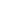 -  подать заявление (бланк прилагается)  в электронной форме- приложить сканы справок родителей (отца и матери)  от работодателей на фирменном бланке с синей печатью.- Для выхода в детский сад так же необходимо предоставить справку о состоянии здоровья ребенка.Режим работы дежурной группы с 7.00 до 19.00Информацию можно уточнить по телефонам:30 81 96  - заведующий Детским садом №86 Фраш Эльвира Васильевна